Франция – Швейцария экспресс + отдых в ИспанииВАРШАВА – ДРЕЗДЕН – СТРАСБУРГ – АВИНЬОН* − ЛЛОРЕТ ДЕ МАР/САЛОУ (5 НОЧЕЙ НА СРЕДИЗЕМНОМ МОРЕ) – НИЦЦА – МОНАКО – ЛУГАНО – ЛЮЦЕРН – РЕГЕНСБУРГПродолжительность: 12 днейДаты тура: 18.08, 03.09Стоимость:1 деньВыезд (ориентировочно 05.30) из Минска, а/в Центральный. Транзит по территории Беларуси (~350 км), прохождение границы.Переезд (~200 км) в Варшаву – столицу Польши. Прогулка по Варшаве с руководителем группы. Переезд (~450 км) на ночлег в отеле на территории Польши.2 деньЗавтрак. Переезд (~200 км) в Дрезден – столицу Саксонии. Обзорная экскурсия по городу.Переезд (~570 км) на ночлег в отеле на территории Франции.Дополнительно: Экскурсия в Дрезденскую картинную галерею.Как и прочие практичные немецкие города в эпоху Средневековья Дрезден больше заботили вопросы удачного обмена на серебро телеги зерна или бочки форели. Но он одним из первых осознал силу и прелесть искусства, в результате чего навсегда превратился в образец вкуса в области живописи и архитектуры. Закрепившееся звание «Флоренции на Эльбе» намекает на то, что сегодня столица Саксонии поразит вас своими памятниками архитектуры в лучших традициях барокко: Оперный театр Земпера, Дрезденский дворец, Цвингер, Фрауенкирхе, достопримечательности террасы Брюля, превратившие прогулки по набережной Эльбы в сплошное эстетическое удовольствие.Но особенно дрезденцы гордятся государственными художественными собраниями своего города, почетное место среди которых по праву принадлежит Дрезденской картинной галерее. Не упустите возможности прикоснуться к величию «Секстинской мадонны» Рафаэля, рассмотреть складочки порчевой юбки «Шоколадницы», найти и рассмотреть картины Рембрандта, Дюрера, Тициана.3 деньЗавтрак. Переезд в Страсбург (~100 км). Обзорная экскурсия по городу.Свободное время. Ночной переезд до Ллорет де Мар (~1100 км).Дополнительно: Прогулка на речном трамвайчике по СтрасбургуСтрасбург – старинный город на рейнской границе Франции и Германии, органично сочетающий богатейшую историю и смелый взгляд в будущее. Из-за своего пограничного положения, он веками был местом встречи французской и немецкой культур, зачастую, с оружием в руках. Именно поэтому здесь все смешано – тут дома французские, а тут немецкие, тут фуа-гра, а вот уже и шукрут (немецкая квашеная капуста с мясом). У многих Страсбург ассоциируется прежде всего с международными организациями: Совет Европы, Европарламент и Европейский суд по правам человека, которые разместили свои офисы именно здесь. Но и без этих громких названий в Страсбурге есть что посмотреть: здание старинной Таможни, площадь Гутенберга, Дворец епископов, Собор святого Фомы, квартал Маленькая  Франция  с его уникальной фахверковой архитектурой и поэтическими пейзажами, наконец  Крытые мосты и многие другие памятники. Все это вы сможете увидеть во время обзорной экскурсии по городу.А в свободное время для желающих может быть организована прогулка на речном кораблике по реке Иль и её каналам - это еще один способ полюбоваться прекрасным городом. Исторический центр города опоясан каналами, а сам Страсбург находится в объятиях Рейна и Марнско-Рейнского канала. В этом особенность и неповторимость страсбургского пейзажа. Речные профессии практиковались в Страсбурге на протяжении многих веков и были востребованы как никакие другие. Прогулка по реке Иль позволит погрузиться в атмосферу старинного города и открыть для себя его красоту и историю.4 деньПрибытие в Авиньон*. Переезд на курорт.Размещение в отеле выбранной категории во второй половине дня.Дополнительно: Экскурсия по АвиньонуПроснувшись утром, вы удивитесь, насколько изменился окружающий пейзаж. Вы уже не на монотонной равнине центральной Франции, а на крутых склонах Приморских Альп. Здесь все по-другому: ароматы, воздух, темп жизни… Вы добрались до знаменитого Прованса, известного своими ландшафтами, цветущей лавандой, подсолнухами и пряными травами. У вас есть возможность ощутить вкус провансальской жизни в полной мере, заглянув в удивительный город – Авиньон*. Прогуляйтесь по извилистым старинным улочками и познакомьтесь не только с историей города, но и с его духовной «суперсилой», посетив территорию Папского дворца. А может быть кто-то сочтет необходимым начать день в одном из местных баров с рюмкой пастиса - излюбленного напитка богемы на юге Франции в начале двадцатого столетия.Мы продолжаем движение строго на Юг, наслаждаясь драматическими пейзажами Пиренеев за окном, пересекаем границу Испании.В зависимости от выбранной даты тура предусмотрено размещение на курортах Коста Бравы либо Коста Дорады.На побережье Коста Брава размещение предусмотрено в курортном городе Ллорет де Мар, который по праву считается туристическим центром Коста-Бравы и главным тусовочным местом побережья, куда приезжают отдыхать туристы из разных стран. Ллорет привлекает множеством ресторанов, баров, дискотек, ночных клубов с танцевальными программами и лазерным шоу, однако этим его прелести не ограничиваются. Конечно же, основной достопримечательностью городка является его широкий песчаный пляж, омываемый волнами Средиземного моря. За свою тысячелетнюю историю Ллорет де Мар превратился из небольшого рыбацкого поселка в один из самых известных туристических центров в Европе и самый элегантный город на испанском побережье. Этот курорт подходит и тем туристам, которые настроены не только на пляжный отдых, но и хотят посмотреть достопримечательности Каталонии. Ллорет де Мар расположился в центре экскурсионной жизни: рядом находится космополитичная Барселона, средневековые Жирона и Бесалу, удивительные Фигейрас и Пуболь, живописный Тосса де Мар и многое другое. Северная часть каталонского побережья по праву считается более живописной, чем южная.На побережье Коста Дорада вас гостеприимно ждет солнечный Салоу.  Он находится южнее Берселоны, поэтому климат здесь считается более мягким и теплым, чем на Коста Браве. Май и сентябрь здесь считаются высоким сезоном, за счет более мелкого моря вода здесь прогревается раньше. Преимущества более пологого входя в море оценят семьи с детьми и люди, не умеющие хорошо плавать. Также следует отметить, что зернистость песка на пляжах Салоу заметно меньше, чем в Ллорет де Мар. Салоу отлично подходит для семейного отдыха с детьми еще и потому, что всего в нескольких километрах находится парк аттракционов Порт Авентура, испанской аналог Диснейленда. Для желающих в Салоу есть несколько ночных клубов, но в целом атмосфера здесь менее шумная, чем в Ллорет де Мар.Также Салоу идеально подойдет тем счастливчикам, которые уже отдыхали в Ллорет де Мар, ведь у них будет возможность познакомиться с совершенно другим регионом Каталонии и увидеть во время дополнительных экскурсий Реус, Таррагону, Валенсию и не только.По прибытии вас ждет размещение в отеле, и, спустя некоторое время для того, чтобы освежиться после дороги, долгожданное первое (а для некоторых, возможно, далеко не первое) свидание с городом. Приятного отдыха!5-8 дниСвободное время.Дополнительно:Автобусная экскурсия (полдня) Барселона + фонтаныАвтобусная экскурсия (целый день) Монсеррат +Барселона + фонтаныАвтобусная поездка (вечерняя) Тосса де Мар + дегустацияПоездка в Барселону без экскурсии (полдня)ПикникНастало время отдыхать и развлекаться: можно загорать и купаться, пользуясь услугами ласкового моря либо отельного бассейна; можно заняться изучением каталонской кухни, исследуя местные рестораны; полностью окунуться в ночную жизнь побережья. Возможно, вам также будет интересно ознакомиться с достопримечательностями Каталонии, о которых кричат в один голос все местные путеводители. А если немного постараться, то можно все это прекрасно совместить.В один из вечеров вас ждет приглашение на пикник. Место встречи – пляж, форма одежды – свободная, с собой только хорошее настроение, все остальное подготовит сопровождающий группы. Мы продегустируем традиционные испанские продукты и поделимся своими впечатлениями от Ллорета.9 деньРанний завтрак (возможен завтрак сухим пайком).Переезд (~600 км) в Ниццу – столицу Лазурного побережья.Прогулка по центральной части города с сопровождающим группы. Свободное время.Переезд (~20 км) в Эз. Посещение парфюмерной фабрики Fragonard (при наличии времени).Переезд (~10 км) в княжествоМонако. Прогулка с сопровождающим группы.Переезд (~120 км) на ночлег в отеле на территории Италии.Сегодня в нашей программе Лазурный берег - узкая полоска земли, зажатая между морем и горами. Природных красот было бы достаточно, чтобы этот регион вошел в первую тройку на мировом географическом конкурсе красоты, однако и разнообразные рукотворные достопримечательности (от дворцов и широких проспектов до маленьких скалистых деревушек) прекрасно дополняют пейзажи.Начнем наше знакомство с Ниццы – столицы региона. Как и положено главному городу, она без стеснения вобрала в себя все лучшее, что есть на «лазурке»: виды, пляжи, виллы, музеи. Мы прокатимся по Английской набережной, полюбуемся шикарными дворцами-отелями и казино, а также удивительным цветом моря, в которое чуть позже вы обязательно окунетесь. Остановимся в Старом городе и прогуляемся до Цветочного рынка, где у вас будет возможность попробовать свежайшие продукты от местных фермеров и запастись ароматными сувенирами.Покинув Ниццу, отправляемся в городок Эз, живописно угнездившийся в скалах. Здесь вас ожидает посещение музея парфюмерии легендарного дома Фрагонар, который с 1926 года производит духи и косметику на юге Франции, в столице парфюмерного дела городе Грасс. Ознакомившись с особенностями производства эссенций, тонкостями работы и обучения парфюмеров, различиями в качестве и концентрации ароматов, вы без труда выберете себе духи по фабричным расценкам.А сейчас настало время покинуть Францию и перебраться в сопредельное государство. К удивлению многих, пересечение границы можно и не заметить – ведь она обозначена небольшой табличкой и вазоном с цветами. Но окружающие детали позволяют безошибочно определить, что находимся мы уже в княжестве Монако: невероятная плотность застройки и витающая в воздухе атмосфера респектабельности – отличительные черты карликового государства. Сперва познакомимся со Старым городом (Дворец Гримальди, Кафедральный собор) и посетим, при желании, океанографический музей Кусто. И когда вся группа уже в сборе, опытные «пилоты» нашего автобуса промчат вас по трассе знаменитого Гран-при Монако через портовый район Кондомин, и в считанные минуты вы окажетесь в окружении «больших денег». Район Монте-Карло привлекает огромное количество туристов дорогими отелями, ресторанами, автомобилями и, конечно же, возможностью спустить хотя бы 10 евро в знаменитом казино, и с чистой совестью это отметить. А может быть отметить и выигрыш в компании попутчиков и новых друзей!?10 деньЗавтрак.Переезд в Лугано (~250 км). Свободное время для фотографий.Переезд в Люцерн (~215 км). Пешеходная экскурсия по городу.Свободное время.Переезд на ночлег на территории Германии (~310 км).Сегодня отправляемся на знакомство с эффектными Альпами, будем созерцать живописные пики и озера, дополняя свое впечатление интересной информацией об этом регионе. Мы увидим горную цепь в трех странах, и начнем с Италии. Также предлагаем сделать групповую фотографию на фоне Альпийских вершин.Пересекаем границу и попадаем в Швейцарию. Первое знакомство со страной нас ждет в Лугано. Виды этого городка неприличной красоты обязательно войдут в копилку ваших самых ярких воспоминаний. Озеро, горы, швейцарский менталитет и итальянская страсть слились в одно целое и город так и манит остаться здесь навсегда. Вас ждет прогулка по городу, во время которой вы увидите набережную Лугано, Пьяццаделла Реформа, главную улицу Наса и многое другое. После задержимся еще ненадолго, чтобы сделать яркие фотографии на фоне истинной природной красоты.Далее направляемся в Люцерн – древний швейцарский город, который расположился на берегу горного озера у подножья горы Пилатус. Во время пешеходной прогулки по историческому центру у нас появится возможность увидеть знаменитого «Умирающего льва», пройти по старейшему в Европе деревянному мосту Капельбрюкке, полюбоваться расписанными фресками историческими домами. Центр города как будто создан для пеших прогулок, чем мы и предлагаем заняться в свободное время. Немного побродить по улицам и впитать в себя швейцарское благополучие – один из вариантов время препровождения, а если вы еще не устали от шоппинга, то смело можете отправляться к манящим витринам и пополнить коллекцию сувениров знаменитым шоколадом, а может быть и легендарными  швейцарскими часами.​11 деньЗавтрак. Переезд в Регенсбург (~130 км).Обзорная пешеходная экскурсия по городу. Свободное время.Переезд в отель на территории Польши (~600 км).Средневековый Регенсбург - один из старейших городов Германии, расположившийся на слиянии Дуная и Регена, основанный еще древними римлянами. За это его очень часто, с долей юмора, называют самым северным городом Италии. Исторический центр Регенсбурга с его средневековыми узкими улочками внесен в список всемирного наследия ЮНЕСКО. Только здесь вы сможете пройти по самому старому каменному мосту в Европе, который помнит еще следы колесниц крестоносцев, полюбуетесь на древние стены, монументальные романские соборы и купеческие дома. Во время прогулки по городу вы увидите каменный мост «Штайнерне Брюкке», герцогский двор, Римская башня, собор св. Петра и многое другое.В свободное время обязательно отведайте баварских колбасок в старейшей в Германии «Исторической колбасной кухни», появившейся еще в XII веке. И не забудьте запить традиционным баварским пивом, сваренным по традиционному рецепту! Главное не переусердствуйте с количеством, помня о том, что впереди сегодня еще длинная дорога!12 деньЗавтрак. Транзит (~650 км) по территории Польши. Прохождение границы. Прибытие в Минск ночью либо утром следующего дня.В БАЗОВУЮ СТОИМОСТЬ ВХОДИТ-Проживание-5 ночей в транзитных отелях категории 2-3*-5 ночей в отеле выбранной категории на курорте -Проезд-Питание-5 континентальных завтраков в транзитных отелях-5 завтраков «шведский стол» на курорте-5 ужинов «шведский стол» на курорте при выборе соответствующего варианта программы-1 обед или ужин-1 пикник с традиционными продуктами-Профессиональный сопровождающий по маршруту-Опытные водители-Лицензированные гиды в Дрездене, Страсбурге, Люцерне и РегенсбургеНЕ ВХОДИТ В СТОИМОСТЬ-Консульский сбор – €60 (шенгенская виза) + (возможно) услуги визового центра, медицинская страховка €10-Дополнительные мероприятия, описанные в программе.-Билеты для посещения музеев и других достопримечательностей, проезд на городском транспорте в посещаемых городах в случае необходимости, а также все иное, не оговоренное в программе.-Доплаты по программе-Обязательная оплата городского налога (введенного с 2012 г. в большинстве европейских стран) по программе – от €5-Использование наушников в Дрездене, Страсбурге – €6 (по €3 за каждый город)-Прогулка на катере по каналам Страсбурга с аудиогидом – €15 (дети €7)-Экскурсия по Авиньону – €15 (дети €10)-Экскурсия в Барселону + фонтаны – €35 (дети €25)-Поездка Тосса де Мар + дегустация – €10 (дети €5)-Экскурсия Барселона + Монсеррат + фонтаны – €55 (дети €40)-Свободный день в Барселоне – €15 (дети €5)-Экскурсия Барселона + Монсеррат + фонтаны – €55 (дети €40)-Океанографический музей Кусто – €14 (дети 4-12 лет €7, подростки 13-18 лет €10)-Ориентировочная стоимость питания в ходе экскурсионной программы – от €15 на человека в деньВСЕ ЦЕНЫ ТУРАОТЕЛЬ ПО СИСТЕМЕ ФОРТУНА 4* BB (ЗАВТРАКИ), ЛЛОРЕТ ДЕ МАР, КОСТА-БРАВАЛлорет де Мар – центр туристической Коста-Бравы, который насчитывает тысячелетнюю историю, превратившись из небольшого рыбацкого поселка в один из самых известных туристических центров в Европе и самый элегантный город на испанском побережье. Ллорет-де-Мар – город с активной ночной жизнью, самыми разнообразными барами и ресторанами. Парк водных развлечений Water Park и аквапарк «Маринелэнд» дополнят ваш отдых.Ниже представлены базовые отели на отдыхе в Испании. Вся группа размещается в одном или нескольких отелях. 
Информация предоставлена для ознакомления с категорией и уровнем отеля.Группа может быть размещена в любом отеле категории 4* на курорте  Ллорет де Мар.Santa Cristina 4*Отель Santa Cristina расположен в 500 метрах от ближайшего пляжа на курорте Льорет-де-Мар. К услугам гостей общий бассейн с баром и бесплатный Wi-Fi. С номерах: кондиционер, спутниковое телевидение и собственная ванная комната с ванной и феном, балкон с видом на город.Hotel Gran Garbi 4*  Отель расположен в 300 м от пляжа. На территории два открытых и один крытый бассейн. В летний сезон развлекательная программа несколько дней в неделю. Бесплатный wi-fi на территории отеля. В номерах фен, кондиционер, спутниковое ТВ, телефон, возможна аренда сейфа и мини-холодильника.Hotel Gran Garbi Mar 4*Отель расположен в 300 м от пляжа, в очень тихом районе.  На территории отеля открытый бассейн, клиенты могут пользоваться всеми услугами и оборудованием в Hotel Gran Garbi.  В номерах  спутниковое ТВ, телефон, можно взять напрокат сейф и кондиционер.Hotel Rosamar Garden Resort 4*Отель расположен в 300 м от пляжа Ллорета. На территории отеля большой парк, 4 бассейна, 4 водные горки и спортивная зона (фитнес, баскетбол, мини-футбол, волейбол, петанк и минигольф).Hotel Rosamar & Spa 4*Отель расположен на приморским бульваре у центрального пляжа Ллорет де Мара, в тихой части города, в 5-ти мин от центра. На территории отеля терраса-сад с видом на море (с лежаками и зонтами), 4 бассейна и СПА & Фитнес центр.Hotel Rosamar Maritim 4*Отель расположен у главного пляжа Ллорет де Мара, в тихой части города. На территории внешняя терраса с бассейном и лежаками на 7-м этаже, откуда открывается удивительный вид на море, а также фитнес центром с турецкой баней, сауной и тренажерным залом. Клиенты отеля имеют бесплатный вход в  центр досуга  в отеле Rosamar & Spa.Hotel Mariner 4*Отель расположен в 50 м от пляжа. На территории открытый бассейн. В номерах сейф, спутниковое телевидение и индивидуальный кондиционер, фен. Услуга аренды велосипедов. Wi-Fi предоставляется в зонах общего пользования отеля за EUR 5 в день.Hotel MetropolОтель Metropol расположен в 45 метрах от пляжа Плайя-Льорет. Номера с кондиционером и бесплатным беспроводным доступом в Интернет. В отеле оборудована терраса с панорамным видом на Средиземное море.Hotel Miramar 4* Отель Miramar находится в тихом районе города Ллорет-де-Мар в 50 м от пляжа. На территории сауна и открытый бассейн. Гости могут воспользоваться бесплатным WiFi. В номерах кондиционер, телевизор со спутниковыми каналами, фен.Grand Hotel Flamingo 4* Отель расположен в 150 м от пляжа Льорет. На территории открытый бассейн. В номерах кондиционер, фен, телевизор, бесплатный Wi-Fi, аренда сейфа.ОТЕЛЬ ПО СИСТЕМЕ ФОРТУНА 4* HB (ЗАВТРАКИ+УЖИНЫ), ЛЛОРЕТ ДЕ МАР, КОСТА-БРАВАЛлорет де Мар – центр туристической Коста-Бравы, который насчитывает тысячелетнюю историю, превратившись из небольшого рыбацкого поселка в один из самых известных туристических центров в Европе и самый элегантный город на испанском побережье. Ллорет-де-Мар – город с активной ночной жизнью, самыми разнообразными барами и ресторанами. Парк водных развлечений Water Park и аквапарк «Маринелэнд» дополнят ваш отдых.Ниже представлены базовые отели на отдыхе в Испании. Вся группа размещается в одном или нескольких отелях. 
Информация предоставлена для ознакомления с категорией и уровнем отеля.Группа может быть размещена в любом отеле категории 4* на курорте  Ллорет де Мар.Santa Cristina 4*Отель Santa Cristina расположен в 500 метрах от ближайшего пляжа на курорте Льорет-де-Мар. К услугам гостей общий бассейн с баром и бесплатный Wi-Fi. С номерах: кондиционер, спутниковое телевидение и собственная ванная комната с ванной и феном, балкон с видом на город.Hotel Gran Garbi 4*  Отель расположен в 300 м от пляжа. На территории два открытых и один крытый бассейн. В летний сезон развлекательная программа несколько дней в неделю. Бесплатный wi-fi на территории отеля. В номерах фен, кондиционер, спутниковое ТВ, телефон, возможна аренда сейфа и мини-холодильника.Hotel Gran Garbi Mar 4*Отель расположен в 300 м от пляжа, в очень тихом районе.  На территории отеля открытый бассейн, клиенты могут пользоваться всеми услугами и оборудованием в Hotel Gran Garbi.  В номерах  спутниковое ТВ, телефон, можно взять напрокат сейф и кондиционер.Hotel Rosamar Garden Resort 4*Отель расположен в 300 м от пляжа Ллорета. На территории отеля большой парк, 4 бассейна, 4 водные горки и спортивная зона (фитнес, баскетбол, мини-футбол, волейбол, петанк и минигольф).Hotel Rosamar & Spa 4*Отель расположен на приморским бульваре у центрального пляжа Ллорет де Мара, в тихой части города, в 5-ти мин от центра. На территории отеля терраса-сад с видом на море (с лежаками и зонтами), 4 бассейна и СПА & Фитнес центр.Hotel Rosamar Maritim 4*Отель расположен у главного пляжа Ллорет де Мара, в тихой части города. На территории внешняя терраса с бассейном и лежаками на 7-м этаже, откуда открывается удивительный вид на море, а также фитнес центром с турецкой баней, сауной и тренажерным залом. Клиенты отеля имеют бесплатный вход в  центр досуга  в отеле Rosamar & Spa.Hotel Mariner 4*Отель расположен в 50 м от пляжа. На территории открытый бассейн. В номерах сейф, спутниковое телевидение и индивидуальный кондиционер, фен. Услуга аренды велосипедов. Wi-Fi предоставляется в зонах общего пользования отеля за EUR 5 в день.Hotel MetropolОтель Metropol расположен в 45 метрах от пляжа Плайя-Льорет. Номера с кондиционером и бесплатным беспроводным доступом в Интернет. В отеле оборудована терраса с панорамным видом на Средиземное море.Hotel Miramar 4* Отель Miramar находится в тихом районе города Ллорет-де-Мар в 50 м от пляжа. На территории сауна и открытый бассейн. Гости могут воспользоваться бесплатным WiFi. В номерах кондиционер, телевизор со спутниковыми каналами, фен.Grand Hotel Flamingo 4* Отель расположен в 150 м от пляжа Льорет. На территории открытый бассейн. В номерах кондиционер, фен, телевизор, бесплатный Wi-Fi, аренда сейфа.ОТЕЛЬ ПО СИСТЕМЕ ФОРТУНА 3* BB (ЗАВТРАКИ), ЛЛОРЕТ ДЕ МАР, КОСТА-БРАВАЛлорет де Мар – центр туристической Коста-Бравы, который насчитывает тысячелетнюю историю, превратившись из небольшого рыбацкого поселка в один из самых известных туристических центров в Европе и самый элегантный город на испанском побережье. Ллорет де Мар – город с активной ночной жизнью, самыми разнообразными барами и ресторанами. Парк водных развлечений Water Park и аквапарк «Маринелэнд» дополнят ваш отдых.Ниже представлены базовые отели на отдыхе в Испании. Вся группа размещается в одном или нескольких отелях. 
Информация предоставлена для ознакомления с категорией и уровнем отеля.Группа может быть размещена в любом отеле категории 3* на курорте  Ллорет де Мар.Fergus Fenals Mar 3* 
Отель расположен в 150 м от пляжа Фенальс. Открытый бассейн на территории. Wi-Fi на территории отеля.Gran Hotel Don Juan 3*Отель расположен в 100 м от  центра и в 400 м от пляжа. К услугам гостей 2 открытых бассейна с террасами для загара и бассейн для детей. В номерах кондиционер и спутниковое телевидение. На прилегающей территории обустроен теннисный корт. Интернет платный на территории отеля.La Carolina 3*Отель расположен в 175 метрах от пляжа. Открытый бассейн отеля Carolina оснащен гидромассажем и окружен просторной террасой с шезлонгами. В номерах кондиционер и телевизор со спутниковыми каналами, фен, аренда сейфа.Guitart Central Park 3* Отель расположен в 500 м от пляжа Феналс. На территории бассейны и теннисный корт, спа-салон. В местах общего пользования бесплатный Wi-Fi. В номерах кондиционер и телевизор. На территории комплекса Guitart Central Park работает несколько сезонных ресторанов, где подают блюда средиземноморской и интернациональной кухонь.Guitart Wellness & Spa Institut Gem 3* расположен недалеко от пляжа Феналс. К услугам гостей открытые бассейны, удобства для занятия спортом. В местах общего пользования бесплатный Wi-Fi. Номера с кондиционером. На территории уютная гостиная зона со спутниковым телевидением, теннисные корты и настольный теннис.Guitart Rosa 3*Отель расположен в 300 м от пляжа Плайя-де-Льорет. На территории отеля бассейн.Xaine Park 3* Отель расположен на одной из центральных улиц курорт, 100 м до пляжа. На территории бассейн, джакузи, ТВ-салон, тренажерный зал . В номерах сейф и кондиционер за доп.плату.Moremar 3* Отель расположен в 50 метрах от пляжа. К услугам гостей открытый плавательный бассейн и номера с кондиционером, феном. Wi-fi за дополнительную плату.ОтельДата поездкиДата поездкиДата поездкиDBL/TRPL
(подселение)DBL/TRPL
(подселение)DBL/TRPL
(подселение)SNGLSNGLCHLD<10CHLD<10CHLD<10CHLD<10CHLD 10-18CHLD 10-18CHLD 10-18CHLD 10-18CHLD 10-18CHLD 10-18CHLD 10-18CHLD 10-18CHLD 10-18CHLD 10-18 06.08.2017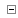  06.08.2017 06.08.2017 06.08.2017 06.08.2017 06.08.2017 06.08.2017 06.08.2017 06.08.2017 06.08.2017 06.08.2017 06.08.2017 06.08.2017 06.08.2017 06.08.2017 06.08.2017 06.08.2017 06.08.2017 06.08.2017 06.08.2017 06.08.2017 06.08.2017 06.08.2017Отель по системе Фортуна 3* HB (завтраки+ужины), Ллорет де Мар, Коста-БраваОтель по системе Фортуна 3* HB (завтраки+ужины), Ллорет де Мар, Коста-Брава06.08.20171 378 руб.1 378 руб.1 378 руб.1 818 руб.1 818 руб.1 818 руб.1 818 руб.1 121 руб.1 121 руб.1 121 руб.1 121 руб.1 324 руб.1 324 руб.1 324 руб.Отель по системе Фортуна 4* BB (завтраки), Ллорет де Мар, Коста-БраваОтель по системе Фортуна 4* BB (завтраки), Ллорет де Мар, Коста-Брава06.08.20171 367 руб.1 367 руб.1 367 руб.1 808 руб.1 808 руб.1 808 руб.1 808 руб.1 142 руб.1 142 руб.1 142 руб.1 142 руб.1 303 руб.1 303 руб.1 303 руб.Отель по системе Фортуна 4* HB (завтраки+ужины),Ллорет де Мар, Коста-БраваОтель по системе Фортуна 4* HB (завтраки+ужины),Ллорет де Мар, Коста-Брава06.08.20171 421 руб.1 421 руб.1 421 руб.1 861 руб.1 861 руб.1 861 руб.1 861 руб.1 142 руб.1 142 руб.1 142 руб.1 142 руб.1 357 руб.1 357 руб.1 357 руб.Отель по системе Фортуна 3* BB (завтраки), Ллорет де Мар, Коста-БраваОтель по системе Фортуна 3* BB (завтраки), Ллорет де Мар, Коста-Брава06.08.20171 324 руб.1 324 руб.1 324 руб.1 765 руб.1 765 руб.1 765 руб.1 765 руб.1 121 руб.1 121 руб.1 121 руб.1 121 руб.1 271 руб.1 271 руб.1 271 руб. 03.09.2017 03.09.2017 03.09.2017 03.09.2017 03.09.2017 03.09.2017 03.09.2017 03.09.2017 03.09.2017 03.09.2017 03.09.2017 03.09.2017 03.09.2017 03.09.2017 03.09.2017 03.09.2017 03.09.2017 03.09.2017 03.09.2017 03.09.2017 03.09.2017 03.09.2017 03.09.2017Отель по системе Фортуна 3* HB (завтраки+ужины), Ллорет де Мар, Коста-БраваОтель по системе Фортуна 3* HB (завтраки+ужины), Ллорет де Мар, Коста-Брава03.09.20171 271 руб.1 271 руб.1 271 руб.1 711 руб.1 711 руб.1 711 руб.1 711 руб.1 013 руб.1 013 руб.1 013 руб.1 013 руб.1 217 руб.1 217 руб.1 217 руб.Отель по системе Фортуна 4* BB (завтраки),Ллорет де Мар, Коста-БраваОтель по системе Фортуна 4* BB (завтраки),Ллорет де Мар, Коста-Брава03.09.20171 260 руб.1 260 руб.1 260 руб.1 700 руб.1 700 руб.1 700 руб.1 700 руб.1 035 руб.1 035 руб.1 035 руб.1 035 руб.1 196 руб.1 196 руб.1 196 руб.Отель по системе Фортуна 4* HB (завтраки+ужины), Ллорет де Мар, Коста-БраваОтель по системе Фортуна 4* HB (завтраки+ужины), Ллорет де Мар, Коста-Брава03.09.20171 314 руб.1 314 руб.1 314 руб.1 754 руб.1 754 руб.1 754 руб.1 754 руб.1 035 руб.1 035 руб.1 035 руб.1 035 руб.1 249 руб.1 249 руб.1 249 руб.Отель по системе Фортуна 3* BB (завтраки), Ллорет де Мар, Коста-БраваОтель по системе Фортуна 3* BB (завтраки), Ллорет де Мар, Коста-Брава03.09.20171 217 руб.1 217 руб.1 217 руб.1 657 руб.1 657 руб.1 657 руб.1 657 руб.1 013 руб.1 013 руб.1 013 руб.1 013 руб.1 163 руб.1 163 руб.1 163 руб.